

PETALUMA ODD FELLOWS LODGE #30
DONATION REQUEST FORM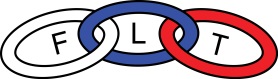 Please complete the entire form for consideration of all donations to 
be presented at the Business Meeting only in due form.
                                                                                 DATE: ________________AMOUNT REQUESTED: $_____________    Not to Exceed: $_____________Beneficiary: _______________________________________________________
Complete Address (required for mail and records)Street: ____________________________________________________________City and Zip: ______________________________________________________Contact Information:Name: ___________________________________________________________Position: __________________________________________________________Phone:   __________________________________________________________All donations are to be presented in the Business meeting along with the completion of this form. All donations can be presented for consideration to be voted on in the following Business Meeting. Please attach a short description of how the money will be allocated.Approval: ________________________________________________________Nobel Grand: ____________________________________________________Recording Secretary: _____________________________________________